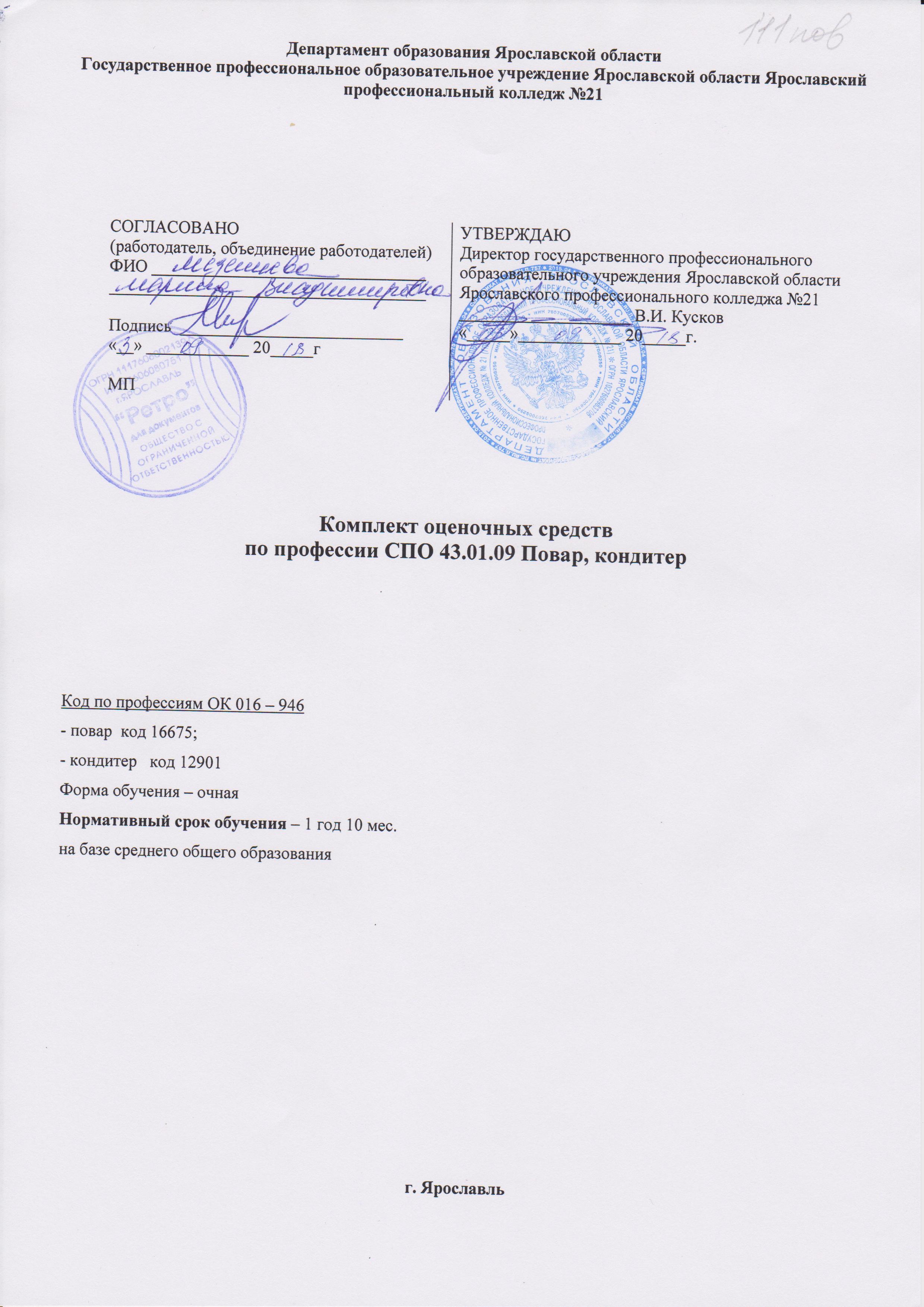 1. ПАСПОРТ КОМПЛЕКТА КОНТРОЛЬНО – ОЦЕНОЧНЫХ СРЕДСТВКомплект контрольно-оценочных средств предназначен для проверки результатов освоения общепрофессиональной дисциплины (ОП.01) «Основы микробиологии, физиологии питания, санитарии и гигиены по профессии» программы подготовки квалифицированных рабочих, служащих, реализуемой в образовательной организации в соответствии с федеральным государственным образовательным стандартом среднего профессионального образования по профессии 43.01.09 Повар, кондитерФормой промежуточной аттестации по общепрофессиональной дисциплине является дифференцированный зачет.В процессе освоения дисциплины у студентов должны быть сформированы общие компетенции (ОК):ОК 1. Понимать сущность и социальную значимость своей будущей профессии, проявлять к ней устойчивый интерес.ОК 2. Организовывать собственную деятельность, исходя из цели и способов ее достижения, определенных руководителем.ОК 3. Анализировать рабочую ситуацию, осуществлять текущий и итоговый контроль, оценку и коррекцию собственной деятельности, нести ответственность за результаты своей работы.ОК 4. Осуществлять поиск информации, необходимой для эффективного выполнения профессиональных задач.ОК 5. Использовать информационно-коммуникационные технологии в профессиональной деятельности.ОК 6. Работать в команде, эффективно общаться с коллегами, руководством, клиентами.ОК 7. Готовить к работе производственное помещение и поддерживать его санитарное состояние.ОК 8. Исполнять воинскую обязанность, в том числе с применением полученных профессиональных знаний (для юношей).Результаты обучения(освоенные умения, усвоенные знания)Показатели оценки образовательных результатовУмение соблюдать правила личной гигиены и санитарные требования при приготовлении пищи.Соблюдает правила личной гигиены и санитарные требования при приготовлении пищи.Умение производить санитарную обработку оборудования и инвентаря.Умеет производить санитарную обработку оборудования и инвентаря.Умение готовить растворы дезинфицирующих средствУмеет готовить растворы дезинфицирующих средствУмение выполнять простейшие микробиологические исследования и давать оценку полученных результатовУмеет выполнять простейшие микробиологические исследования и давать оценку полученных результатовЗнание основных групп микроорганизмовЗнает основные группы микроорганизмовЗнание об основных пищевых инфекциях и пищевых отравленияхЗнает основные пищевые инфекции и пищевые отравленияЗнание о возможных источниках микробиологического загрязнения в пищевом производствеЗнает о возможных источниках микробиологического загрязнения в пищевом производствеЗнание санитарно-технологических требований к помещениям, оборудованию, инвентарю, одеждеЗнает санитарно-технологические требования к помещениям, оборудованию, инвентарю, одеждеЗнание правил личной гигиены работников пищевых производствЗнает правила личной гигиены работников пищевых производствЗнание классификацию моющих средств, правила их применения, условия и сроки храненияЗнает классификацию моющих средств, правила их применения, условия и сроки храненияЗнание правил проведения дезинфекции, дезинсекции, дератизацииЗнает правила проведения дезинфекции, дезинсекции, дератизацииВ процессе освоения учебной дисциплины обучающийся должен обладать следующими умениями, знаниями, которые формируются общими компетенциями и формируют профессиональную компетенциюРаспределение оценивания результатов по видам контроля2. РЕЗУЛЬТАТЫ ОСВОЕНИЯ УЧЕБНОЙ ДИСЦИПЛИНЫФормы контроля и оценки результатов освоения УДКОС включают контрольные материалы для проведения текущего контроля и промежуточной аттестации в форме дифференцированного зачета. Контроль и оценка результатов освоения – это выявление, измерение и оценивание знаний, умений и формирующихся общих компетенций в рамках освоения учебной дисциплины.Формы текущего контроляТекущий контроль успеваемости представляет собой проверку усвоения учебного материала, регулярно осуществляемую на протяжении семестра.Текущий контроль результатов освоения ОП.01 01Основы микробиологии, физиологии питания, санитарии и гигиены по профессии в соответствии с рабочей программой происходит при использовании следующих форм контроля: выполнение практических занятий и защита результатов практических работ; оценка выполнения индивидуальных заданий Во время проведения учебных занятий дополнительно используются следующие формы текущего контроля – устный опрос, решение ситуационных задач, тестирование по темам отдельных занятий, оценка выполнения индивидуальных заданий, мониторинг роста общекультурной грамотности обучающихся. Промежуточная аттестация представляет собой проверку усвоения учебной дисциплины осуществляется в конце её изученияВыполнение практических занятий и защита результатов практических работ. Практические работы проводятся с целью усвоения и закрепления практических умений и знаний. В ходе практической работы студенты приобретают умения, предусмотренные рабочей программой учебной дисциплины. КОНТРОЛЬНО-ОЦЕНОЧНЫЕ МАТЕРИАЛЫ ПО УЧЕБНОЙ ДИСЦИПЛИНЕ«Основы микробиологии, физиологии питания, санитарии и гигиены»1. Задания для подготовки докладов, сообщений, рефератов или презентацийФизиология микроорганизмов.Морфология микробовРаспространение микробов в природеРоль микроорганизмов в природеОсновные факторы внешней среды, влияющие на микробовРаспространение микробов в природеМикробиология молока и молочных продуктовВопросы, которые рассматриваем микробиологияВодные инфекции, их характеристикаНазвать периоды развития микробиологии и исследователей этого периодаМикробиология мяса и мясопродуктовМикробиология рыбы и рыбных продуктовМикробиология основных пищевых продуктовПищевые инфекционные заболеванияЗоонозыОстрые кишечные инфекцииПищевые отравленияГлистные заболеванияВиды глистов и меры предупреждения глистных заболеванийГигиена и санитария трудаРациональная организация трудового процессаЛичная гигиена работников ПОПИнфекционные заболевания, недопустимые у персонала ПОПЗначение соблюдения правил личной гигиеныСанитарное – эпидемиологические требования к содержанию тела, рук, полости рта, одежде.Медицинское обследование работников ОПСанитарное – эпидемиологические требования к устройству и содержанию ПОПСанитарное – эпидемиологические требования к оборудованию, инвентарю, инструментам, посуде, таре.Санитарно-эпидемиологические требования к работникам ПОПСанитарно-эпидемиологические требования к кулинарной обработке пищевых продуктовСанитарно-эпидемиологические требования к состоянию рабочего места повара, кондитераСанитарно-эпидемиологические требования к процессу приготовления сладких блюдСанитарно-эпидемиологические требования к процессу приготовления мучных кондитерских кремовых изделийСанитарно-эпидемиологические требования к использованию пищевых добавок.Санитарно-эпидемиологические требования к реализацииенннннннннннннннннн7 готовой продукции и обслуживанию потребителейПроизводственный контроль за соблюдением санитарно-эпидемиологических правил на ПОПСанитарно-эпидемиологический надзор и санитарно-эпидемиологическое законодательство в РФСанитарно-эпидемиологические требования к тепловой обработке пищевых продуктов и процессу приготовления блюд2.ТЕСТОВЫЕ ЗАДАНИЯ ДЛЯ ПРОВЕДЕНИЯ ТЕКУЩЕГО КОНТРОЛЯ.ТЕМА Основы микробиологии, понятие о микроорганизмахВариант А1 Наука, изучающая строение, свойства и жизнедеятельность микроорганизмов.a) Микробиологияб) Физиологияв) Микроорганизмы.2 Мельчайшие живые организмы, широко распространенные в почве, воде, воздухе.a) Вирусыб) Микробыв) Бактерии3 Есть ли такое понятие в микробиологии, как полезные микробыa) Даб) Нет.4 Кто является первооткрывателем микробов.a) И.И. Мечниковб) Я.Я. Никитинскийв) А. Левенгук5 Одноклеточные, наиболее изученные микроорганизмы.a) Бактерииб) Вирусыв) Дрожжи6 Одноклеточные или многоклеточные низшие растительные организмы, в своейжизнедеятельности, нуждающиеся в готовых пищевых веществах и в доступе воздуха.a) Дрожжиб) Плесневелые грибыв) Бактерии7 Одноклеточные неподвижные микроорганизмы.a) Вирусыб) Микробыв) Дрожжиг) Бактерии8 Особые инфекционные агенты, относящиеся к наиболее простым формам жизни, не имеющие клеточного строения.a) Вирусыб) Бактериив) Дрожжи9 Состав микробовa) Мышечная, костная, соединительная ткань.б) Белки, жиры, углеводы, минеральные вещества, вода, ферменты.10 Питание микробов.a) Микробы питаются белками, жирами, углеводами, минеральными веществами.б) Питательной средой.11 Какие формы жизни можно отнести к микроорганизмам:а) бактерииб) вирусыв) дрожжиг) плесневые грибыд) все ответы верны12.Способы размножения микроскопических грибов:а) почкованием
б) клеткованием
в) спорообразованием
г) плесневением;13.Плесневые грибы поражают:а) кондитерские изделия;б) жиры;в) молоко;г) мясо;Условия выполнения задания1. Время выполнения задания: задание выполняется на занятии в аудиторноевремя2. Максимальное время выполнения задания: 10 мин.3. Студент может воспользоваться собственными знаниямиШкала оценки образовательных достижений:Критерии оценки:«5» - 100 – 85% правильных ответов«4» - 72 - 84% правильных ответов«3» - 51 – 71% правильных ответов«2» - 50% и менее правильных ответовВариант Б1. Микробиология – наука изучающая:а) влияние пищи на организм;б) строение микроорганизмов;в) свойства микроорганизмов;г) приготовление пищи;2. Микробы это:а) живые микроорганизмы;б) не живые микроорганизмы;в) сухие организмы;г) мокрые микроорганизмы;3.По размеру различают;а) большие;б) средние;в) мельчайшие;г) нет размеров;4. Микробы обитают в:а) воздухе;б) воде;в) почве;г) готовом блюде;5.К микроорганизмам относятся:а) бактерии;б) вирусы;в) антибиотики;г) азотистые вещества;6.Микробы состоят из:а) одной клетки;б) двух клеток;в) трех клеток;г) без клеток;7.Брожения бывают:а) молочнокислое;б) спиртовое;в) растительное;г) животное;8. Дрожжи используют при приготовлении:а) хлеба;б) масла;в) сметаны;г) творога;9.Вредные микробы вызывают:а) аппетит;б) порчу продуктов;в) отравления;г) рвоту;10.Не имеют клеточного строения:а) дрожжи;б) плесневые грибы;в) бактерии;г) вирусы;11.По форме бактерии бывают:а) шаровидные;б) трапецевидные;в) квадратные;г) палочковидные;12.Клетка бактерии отделена:а) тонкой оболочкой;б) без оболочки;в) плотной оболочкой;г) водой;13.Размеры шаровидных бактерий:а) 0,1-0,3мкм;б) 0.2-2,5мкм;в) 0,5-0,8мкм;г) 0,5- 1мкмУсловия выполнения задания1. Время выполнения задания: задание выполняется на занятии в аудиторноевремя2. Максимальное время выполнения задания: 10 мин.3. Студент может воспользоваться собственными знаниямиШкала оценки образовательных достижений:Критерии оценки:«5» - 100 – 85% правильных ответов«4» - 72 - 84% правильных ответов«3» - 51 – 71% правильных ответов«2» - 50% и менее правильных ответовВариант В1. Неблагоприятная среда для жизни микроорганизмов.a) Почваб) Водав) Воздух2.Оптимальная температура для развития микроорганизмова)18-20 сб)25-35 св)50-80 с3 При какой температуре замедляется развитие микроорганизмова) охлаждение t до +6 С и замораживании до -20Сб) охлаждение до t +10в) охлаждение до +0 и замораживании до - 224. Назвать нижний предел влажности окружающей среды для развития бактерий и плесневелых грибова)80-20%б)60-45%в) 20-15%5. Что губительно влияет на микробова) свет и химические веществаб) воздух и радиоэлектрические веществав) морозг) мороз и биологические вещества6. Бактерии, плесневелые грибы выделяют в окружающую средуа) пробиотикиб) антибиотики7.Благоприятная среда для развития микроорганизмова) почваб) водоёмыв) воздух8. Болезнетворные микроорганизмы попадают в почвуа) трупами животныхб) испражнениямив) сточными водами9. Типы броженияа) спиртовоеб) микрокислоев) овощекислоег) молочнокислое10. Какой орган человека загрязняется микроорганизмами из окружающей среды в первую очередьа) ротб) желудочно-кишечный трактв) руки11. Соотнесите факторы внешней среды и их виды:А) физические факторы;Б) Химические факторы;В) Биологические факторы1) температура2) влажность3) симбиоз4) кислотность среды5) антагонизм6) концентрация12. Описание какого заболевания указано?«Заболевание, возникающее при попадании микроба – палочки с пищей через рот в кишечник человека. Сопровождается повышенной температурой, многократным жидким стулом, иногда и кровью, и слизью, болью в животе, слабостью. После выздоровления человек может остаться бактерионосителем. Часто заражение происходит от немытых рук и овощей»а) дизентерия б) сальмонеллёз в) гепатит г) туберкулез13. Какие заболевания относят к отравлениям немикробного происхождения?А) стафилококковыеБ) ботулизмВ) афлотоксикозГ) отравление цинком, мышьякомД) отравление проросшим картофелемУсловия выполнения задания1. Время выполнения задания: задание выполняется на занятии в аудиторноевремя2. Максимальное время выполнения задания: 10 мин.3. Студент может воспользоваться собственными знаниямиШкала оценки образовательных достижений:Критерии оценки:«5» - 100 – 85% правильных ответов«4» - 72 - 84% правильных ответов«3» - 51 – 71% правильных ответов«2» - 50% и менее правильных ответовВариант Г1. Бактерии выживают в самых неблагоприятных условиях благодаря
а) высокой способности к размножениюб) упрощенной организации структуры белка
в) примитивному строению2. Какая максимальная температура ведет к гибели микробов:
а) 25-35°Сб) 45-50°Св) 60-90°Сг) I00-120°С3. При какой температуре погибают споры бактерий?а) 45-50°Сб) +I00-120°Св) 60-90°С4.При какой концентрации веществ (соли и сахара) живут микробы:
а) при небольшой концентрации соли 3-4 % и сахара 7-12 %б) при средней концентрации соли 7-12% и сахара 12-60%в) при высокой концентрации соли до 10 – 20% и сахара до 60 – 70%5. Как влияет на развитие микроорганизмов квашение и маринование овощей:
а) способствует развитиюб)подавляет жизнедеятельность
в) приостанавливает развитие6. Выберите пищевые инфекционные заболевания, передающиеся от больных людей.а) брюшной тиф.б) сальмонеллёзв) холераг) сибирская язвад) ящур7. Зоонозы – это пищевые инфекционные заболевания, которыеа) передаются человеку от больных животныхб) передаются от больных людей к здоровымв) возникают от употребления пищи, содержащей ядовитые для организма человека вещества микробной и немикробной природы.8. Какие заболевания относят к отравлениям немикробного происхождения?
а) стафилококковые
б) ботулизм
в) афлотоксикоз
г) отравление цинком, мышьяком
д) отравление проросшим картофелем9.3аразные заболевания, поражающие у человека кишечник —этоа) острые кишечные инфекцииб) холераб) сальмонеллез10.Напишите первую помощь при отравленииа) покой, диета, согревающий компресс на животб) таблетки от рвоты, обильное питьё, покойв) большое количество жидкости, вызвать рвоту, дать растолченный активированный уголь11. Факторы глистного заболеванияа) Заражение гельминтами через почвуб) Заражение гельминтами от больного человекав) Заражение гельминтами через водуг) Заражение гельминтами через пищу12.Какие заболевания относятся к зоонозама) сальмонеллез, дератизация, дизентерия, ящурб) холера, эпидемический гепатит, сальмонеллез в) бруцеллез, туберкулёз, ящур, сибирская язва 13.Глистные заболевания (гельминтозы) этоа) возникают у человека в результате поражения организма глистами (гельминтами),б) возникают у человека в результате попадания яйца или личинок, которые попали с пищей, приготовленной с нарушением санитарных правил.в) возникают у человека в результате поражения желудочного тракта инфекционным заболеваниемУсловия выполнения задания1. Время выполнения задания: задание выполняется на занятие в аудиторноевремя2. Максимальное время выполнения задания: 10 мин.3. Студент может воспользоваться собственными знаниямиШкала оценки образовательных достижений:Критерии оценки:«5» - 100 – 85% правильных ответов«4» - 72 - 84% правильных ответов«3» - 51 – 71% правильных ответов«2» - 50% и менее правильных ответов                  Основные пищевые инфекции и пищевые отравленияВариант А1 О чем свидетельствует наличие кишечной палочки на руках работника п.о.п.a) Работали с загрязненными продуктами.б) Низкая санитарная культура.2 Каким образом происходит заражения мяса.a) При убое и обработке на мясокомбинате.б) При жизнедеятельности животных.3 Что необходимо делать для того, чтобы сохранить качество мясных туш, кусков мяса.a) Сразу же перерабатывать все мясо.б) Строго соблюдать условия и сроки хранения.в) Ничего не надо предпринимать.4. Бомбаж бываета) микробиологическийб) ложныйв) ветряныйг) химический5 Что такое биологический бомбаж?a) Вспученная банка консервы из-за нарушения режима стерилизацииб) Вспученная банка консервы из-за нарушения режима хранения.6 Острые кишечные инфекции это - …a) возбудители кишечных инфекций.б) заразные заболевания, поражающие у человека кишечник и протекающие в острой форме.7 Что такое «болезни грязных рук»a) Это когда плохо моются руки.б) Это когда на руках появляются гнойнички и другие «болячки»в) Это когда возбудители микробов проникают в организм только через рот с водой и пищей, приготовленной с нарушениями санитарно – эпидемиологических правил.8 Особо опасная инфекция, проникающая в организм человека через рот.Инкубационный период 2…6 дней. Признаки болезни: внезапные, неудержимые поносы ирвота, слабость, головная боль, головокружение, t тела 350 С, судороги.a) Холераб) Паратифв) Брюшной тиф.9 Как предотвратить заболевания человека заразным заболеванием Ящур.a) Всё мясо и молочные продукты использовать только в те блюда, которые проходяттепловую обработку.б) Никак.в) Таких животных нужно убивать.10 Пищевые отравления это - …a) Острые заболевания, возникающие от употребления пищи, содержащей ядовитые дляорганизма вещества микробной и немикробной природы.б) Когда болит живот.в) возбудители кишечных инфекций.11. Сколько раз в год повар обязан проходить исследования на глистоносительствоА) 1раз в годб) 2раза в годв) Зраза в год12. Что относится к Продуктам временно ядовитымА) картофель зеленый, рыба в период нерестаб) сырая фасоль, грибыв) ядовитые примеси13. Возбудители проникают в организм человека только через рот с водой или пищейа) болезнь грязных рукб) холерав) пищевые отравленияУсловия выполнения задания1. Время выполнения задания: задание выполняется на занятие в аудиторноевремя2. Максимальное время выполнения задания: 10 мин.3. Студент может воспользоваться собственными знаниямиШкала оценки образовательных достижений:Критерии оценки:«5» - 100 – 85% правильных ответов«4» - 72 - 84% правильных ответов«3» - 51 – 71% правильных ответов«2» - 50% и менее правильных ответовВариант Б1. Микроорганизмы вызывающие заболевания человека называюта) инкубационнымиб) инфекционнымив) болезнетворными или патогенными2.Бактерионоситель этоа) человек практически здоров и не болеетб) человек который болеет и может заразить другогов) человек у которого есть болезнетворные микробы, но сам остается практически здоров3. К болезням группы острые кишечные инфекции относята) туберкулёз, бруцеллёз, ящурб) дизентерия, холера, сальмонеллёзв) ботулизм, стафилококк, эрготизм4. Отравления возникающие в результате попадания в организм человека пищи, поражённой ядами микроскопических грибов этоа) афлотоксикозб) фузариотоксикозыв) микотоксикозы5. Глисты в развитии которых человек является «основным хозяином»a) Цепень бычий и свиной, широкий лентец, описторхисы.б) Трихинеллы, эхинококк.6.Отравления, продуктами временно ядовитыми относят ка) пищевым отравлениям микробного происхожденияб) пищевым отравлениям немикробного происхожденияв) пищевым отравлениям инфекционного происхождения7. Кишечная палочка попадает в пищевые продуктыа) при нарушении правил технологии приготовленияб) при нарушении правил храненияв) при нарушении правил личной гигиены8. Пищевые инфекционные заболевания, которые передаются человеку от больных животных человеку этоа) холераб) дизентерияв) зоонозы9.Коли-титр этоа) способ определения санитарного состояния продукта на кишечную палочкуб) способ определения санитарного состояния продукта на вирусыв) способ определения санитарного состояния продукта на дрожжи10.К бактериальным токсикозам относята) стафилококковое отравлениеб) ботулизм11 Сколько раз в год повар обязан проходить исследования на бактерионосительствоа) Зраза в годб) 1раз в годв) 2раза в год12. Все источники инфекций делятся на группыа) одна группа - внутриутробныеб) три группы - внешние, внутриутробные, внутренниев) две группы- внешние, внутренние13 Состояние организма, при котором он противостоит вредному действию микроорганизмов называют ...а) иммунитет.б) бактерионосительствов) невосприимчивостьУсловия выполнения задания1. Время выполнения задания: задание выполняется на занятие в аудиторноевремя2. Максимальное время выполнения задания: 10 мин.3. Студент может воспользоваться собственными знаниямиШкала оценки образовательных достижений:Критерии оценки:«5» - 100 – 85% правильных ответов«4» - 72 - 84% правильных ответов«3» - 51 – 71% правильных ответов«2» - 50% и менее правильных ответовТЕМА 2.1. Пищеварение и усвояемость пищи Вариант А1.Тело человека состоит 60-65% состоит из:А) белковБ) углеводовВ) воды2. Начальный этап пищеварения заключаетсяА) в химической обработке пищиБ) в механической обработке пищиВ) в энергетических превращениях3. Пищевые соки человека содержат А) ФерментыБ) ВитаминыВ) Гормоны4. В ротовой полости под воздействием слюны начинается расщеплениеА) белковБ) углеводовВ) жиров5. Вместимость желудка человека составляетА) 1,0-1,5лБ) 2,0-3,0лВ) 3,0-4,0л6. Остатки не переваренной пищи подвергаются воздействию бактерийА) в толстой кишкеБ) в тонкой кишкеВ) в прямой кишке7. Основная масса расщепленных питательных веществ всасывается в кровьА) в желудкеБ) в толстой кишкеВ) в тонком кишечнике8. В желудке в основном расщепляютсяА) углеводыБ) белкиВ) жиры9. Найдите орган, который не относится к пищеварительной системе:А) ротовая полость, слюнные железы, пищевод, желудокБ) щитовидная железа, вилочковая железа, гипофиз, мозжечокВ) желчный пузырь, поджелудочная железа, печень, желудок10. Употребление избытка калорийной пищи может привестиА) к анемииБ) к гипертонииВ) к ожирениюВариант В1.Где происходит переваривание пищи, расщепление белков?А) в ротовой полостиБ) в пищеводеВ) в желудке2. Функции ротовой полости в процессе пищеваренияА) расщепление белков, жиров, углеводовБ) механическая переработка и начальное расщепление крахмалаВ) переваривание жиров3. В каком порядке расположены органы пищеварения?А) ротовая полость – пищевод – желудок - тонкая кишка -толстая кишка-прямая кишкаБ) ротовая полость-пищевод-желудок - толстая кишка - тонкая кишка- прямая кишкаВ) ротовая полость- желудок- пищевод - толстая кишка - тонкая кишка- прямая кишка4. Начальный этап пищеварения заключаетсяА) в химической обработке пищиБ) в механической обработке пищиВ) в энергетических превращениях5 Основная масса расщепленных питательных веществ всасывается в кровьА) в желудкеБ) в толстой кишкеВ) в тонком кишечнике6. Пищевые соки человека содержат А) ФерментыБ) ВитаминыВ) Гормоны7. Предмет физиология питания изучаетА) свойства товараБ) влияние пищи на организм человекаВ) кулинарную обработку пищи8. Какие органические вещества расщепляются до глюкозы?А) белкиБ) углеводыВ) жиры9. Основная роль в определении качества и вкуса пищи играютА) губыБ) зубыВ) язык10. Белки расщепляются:А) до жирных кислотБ) до аминокислотВ) до дисахаридовУсловия выполнения задания1. Время выполнения задания: задание выполняется на занятие в аудиторноевремя2. Максимальное время выполнения задания: 10 мин.3. Студент может воспользоваться собственными знаниямиШкала оценки образовательных достижений:Критерии оценки:«5» - 100 – 85% правильных ответов«4» - 72 - 84% правильных ответов«3» - 51 – 71% правильных ответов«2» - 50% и менее правильных ответов «Энергетическая ценность пищи»Что нужно знать для того чтобы подсчитать энергетическую ценность пищевых продуктов.А) полезные свойства продуктаБ) химический состав продукта.Что служит источником энергии, затрачиваемой человеком.А) пищаБ) водаВ) энергетическая ценность.Что называется, энергетической ценностьюА) количество скрытой энергии, заключенной в пище.Б) содержание пищевых веществ в продуктах.4. Одинаковы ли понятия энергетическая ценность и калорийность.А) ДаБ) нетЭнергетическая ценность 1г белка составляет:А) 9 ккал.Б) 4 ккал.В) 1 ккал.Энергетическая ценность 1г углевода составляет:А) 9 ккал.Б) 1 ккал.В) 4 ккал.Энергетическая ценность 1г жира составляет:А) 9 ккал.Б) 4 ккал.В)1 ккал.8. Определить энергетическую ценность 100г пастеризованного молока, если содержится: белков -2,8г.; жиров-3,2г.; углеводов- 4,7г.9. Определить энергетическую ценность 100г бисквитного пирожного, если содержится: белков -4,8г.; жиров -2,8г.; углеводов -77,7г.10.При определении в 100 г. маргарина сливочного энергетической ценности получились следующие результаты.              А) 1057 ккал.              Б) 751,3 ккал.             В) 345,8 ккал.Найдите верный вариант, если мы знаем, что содержание белков, жиров, углеводов составляет: белки-0,3г.; жиры-82,9; углеводы-1,0 г.Условия выполнения задания1. Время выполнения задания: задание выполняется на занятие в аудиторноевремя2. Максимальное время выполнения задания: 10 мин.3. Студент может воспользоваться собственными знаниямиШкала оценки образовательных достижений:Критерии оценки:«5» - 100 – 85% правильных ответов«4» - 72 - 84% правильных ответов«3» - 51 – 71% правильных ответов«2» - 50% и менее правильных ответовТЕМА 3,1. Общие сведения о санитарии и гигиенеВариант А1.Отрасль гигиенической науки, изучающая воздействие трудового процесса и условий производственной среды на организм человека.a) Личная гигиена.б) Гигиена труда.2.Ряд санитарных правил, которые должны соблюдать работники общественного питания.a) Личная гигиена.б) Гигиена труда.3. Срок хранения пищевых отходов в цехах.a) Не более 4-7 часов.б)1 сутки.в) По мере заполнение емкостей под отходы.4. Комплекс мер по уничтожению возбудителей заразных заболеваний во внешней среде.a) Дератизацияб) Дезинфекцияв) Дезинсекция.5. Для каких целей используется 0,2% раствор хлорной извести.a) Для обработки унитазов, раковин, умывальников.б) Для обработки контейнеров для пищевых отходов.в) Для дезинфекции столовой посуды, рук.6.Комплекс мер по уничтожению грызунов.a) Дератизацияб) Дезинфекцияв) Дезинсекция.7.Комплекс мер по уничтожению насекомых.a) Дератизацияб) Дезинфекцияв) Дезинсекция.8. Стафилококки имеют форму:a) цепочки;б) пакета;в) грозди винограда9. Инфекционные заболевания недопустимые у персонала ПОП, при которых нет доступа к работеа) Грипп типа Н, ветрянка, ОРВИб) туберкулёз, сифилис, гонорея,в) туберкулёзные и венерические заболевания, ВИЧ-инфекцииг) синдром приобретённого иммунодефицита10. Наука, изучающая возбудителей инфекционных заболеваний у животных и человека.
а) ветеринарная микробиология
б) санитарная микробиология
в) с/х микробиологияг) промышленная микробиология.11 Укажите основные гигиенические требования к содержанию Тела –а) ежедневно перед работой одевать форму и мыть рукиб) ежедневно перед работой принимать гигиенический душ с использованием моющих средств.в) ежедневно перед работой проверяться на гнойничковые заболевания12 Дайте определение, производственная травма- этоа) повреждение организма человека на производстве при нарушении техники безопасностиб) не механическое повреждение организма человека на производстве.в) механическое или тепловое повреждение организма человека на производстве.13Требования системы ХАССП этоа) общепринятые правила на ПОП, заверенные руководителем предприятияб) система оценки и управления опасными факторами, существенно влияющими на безопасность продукциив) правила по санитарным нормам прописанные СЭС в РФУсловия выполнения задания1. Время выполнения задания: задание выполняется на занятие в аудиторноевремя2. Максимальное время выполнения задания: 10 мин.3. Студент может воспользоваться собственными знаниямиШкала оценки образовательных достижений:Критерии оценки:«5» - 100 – 85% правильных ответов«4» - 72 - 84% правильных ответов«3» - 51 – 71% правильных ответов«2» - 50% и менее правильных ответовВариант Б1.Кто несет ответственность за качество принятых на производство продуктов?а) заведующий складомб) заведующий производствомв) каждый работник предприятия2.Какова основная цель тепловой обработки продуктов?а) получение готового продуктаб) разнообразие блюдв) уничтожение микроорганизмов3.С какой целью необходимо соблюдать правила товарного соседства при хранении некоторых продуктов?а) во избежание передачи запахаб) во избежание передачи вкусав) во избежание обсеменения микробами4.С какой целью производят маркировку инвентаря?а) для предотвращения микробного заражения продуктовб) для определения последовательности использования досокв) в целях эстетического оформления5.Как обрабатывают руки после соприкосновения с загрязненными предметами?а)0,2 – 0,4% - ным раствором каустической содыб) 0,5 – 2% - ным раствором кальцинированной содыв)0,2% - ным осветленным раствором хлорамина6.Дезинсекция это –а) комплекс мер по борьбе с грызунамиб) комплекс мер по уничтожению вредных насекомыхв) комплекс мер по уничтожению возбудителей инфекционных заболеваний7.Расставьте по порядку операции по обработке яица) обработка в 1-2% растворе кальцинированной содеб) ополаскивание под проточной водойв) дезинфекция в 0,5% растворе хлораминаг) мытье в теплой воде8.Прямой солнечный свет:а) благоприятен для жизни бактерийб) губителен для жизни бактерийв) губителен для спор бактерий9. Выберите несколько правильных ответовВ каких случаях повара, кондитеры и официанты должны не только мыть, но и дезинфицировать руки:а) при наличии ран и гнойничковб) перед разделкой рыбыв) после посещения туалетаг) при переходе от обработки сырья к обработке готовой пищид) в процессе приготовления пищие) перед началом работы10. Сопоставь понятие и его определениеА) дезинфекцияБ) ДератизацияВ) Дезинсекция1) комплекс мер по уничтожению грызунов2) комплекс мер по уничтожению насекомых3) комплекс мер по уничтожению возбудителей заразных заболеваний во внешней среде11. Выберите несколько правильных ответовОсновные факторы необходимые для оптимизации условий труда на пищевом производстве:а) снижение температурного режима б) рационализация рабочего графикав) снижение влажности г) снижение загрязненности воздухад) улучшение технологического оснащения е) улучшение вентиляции помещений12.Параметры микроклимата склада сыпучих продуктов:а)12-17оС, ОВВ 90 %б)12-17оС, ОВВ 65 %в) 12-17оС, ОВВ 75 %13.Стеллажи и полки на складах должны быть удалены от стен и потолка:а) на 50 и 40 смб) на 20 и 15 смв) на 5 и 10 смУсловия выполнения задания1. Время выполнения задания: задание выполняется на занятие в аудиторноевремя2. Максимальное время выполнения задания: 10 мин.3. Студент может воспользоваться собственными знаниямиШкала оценки образовательных достижений:Критерии оценки:«5» - 100 – 85% правильных ответов«4» - 72 - 84% правильных ответов«3» - 51 – 71% правильных ответов«2» - 50% и менее правильных ответовТЕМА 3, 4. Санитарно-гигиенические требования к транспортированию, приемке и хранению пищевых продуктов1.Кузов автотранспорта для перевозки пищевых продуктов должен быть:а) открытымб) закрытымв) закрытым, обитым внутри оцинкованным железомг) не имеет значения2.Какие пищевые продукты можно перевозить в открытом автотранспорте?а) мясоб) картофельв) рыбаг) мука3. Назовите виды документации, которую нужно иметь при транспортировании пищевых продуктов:а) санитарная книжка продавца, лицензия на торговую деятельность б) сертификат качества и безопасности на продукцию, накладная, санитарный паспорт на машину, санитарная книжка у сопровождающего лица в) сертификат качества и безопасности на продукцию, накладная4.Тара для перевозки продуктов должна быть:а) специальная тара с плотной крышкойб) герметично закрытая тарав) ящики, лотки5.Санитарная обработка автотранспорта:а) ежедневно горячей водой. 1 раз в месяц – дезинфекцияб) ежедневная дезинфекцияв) ежедневно горячей водой с кальцинированной содой. 1 раз в месяц – дезинфекция6.Запрещено принимать на пищеблоки:а) потрошенную птицуб) утиные, гусиные яйцав) мясо без клейма и сопроводительных документовг) крупу и муку с вредителями7.Что не влияет на качество сырья при хранении:а) соблюдение режима храненияб) количество продуктовв) соблюдение правил товарного соседстваг) наличие специального складского оборудования8.Параметры микроклимата в холодильных камерах для мяса:а) 0оС, - 85 %б)2-6оС, - 60 %в)2-6оС, - 70 %9.Параметры микроклимата в холодильных камерах для рыбы:а) -2оС, - 70 %б)-2оС, - 90 %в)2-6оС, - 60 %10.Срок хранения сметаны:а)24 чб)36 чв)72 ч11.Твердые сыры хранят:а) 72 чб)10 днейв) 15 дней12.36 часов хранят:а) молокоб) творогв) сметану13.Копченые колбасы хранят:а) на стеллажахб) в подвешенном состояниив) в специальной таре14.Хлеб хранят не более:а)2 чб)12 чв)24 ч15.Качество пищи зависит от:а) качества сырьяб) санитарного состояния рабочего местав) настроения повара16. Мясо нужно оттаивать:а) в условиях мясного цехаб) возле тепловых аппаратовв) в дефростерах17.Мясо зачищают от загрязнений, сгустков крови, клейм. Это делают, для:а) снижения обсемененности микробамиб) улучшения вкуса мясав) улучшения цвета мяса18.Избыток углеводов в питании приводит:а) к ожирениюб) к истощениюв) к потере зрения19. Неиспользованный мясной фарш хранят:а)6 чб)10 чв) 12ч20. П\Ф из котлетной массы в панировке хранят:а)24 чб)12 чв)48 ч21. В подсоленной холодной воде можно оттаивать:а) рыбное филеб) рыбу среднего размерав) мелкую рыбу22. Расшифруйте маркировку разделочных досок:МВ, МС, РВ, РС, ОВ, ОСУсловия выполнения задания1. Время выполнения задания: задание выполняется на занятие в аудиторноевремя2. Максимальное время выполнения задания: 10 мин.3. Студент может воспользоваться собственными знаниямиШкала оценки образовательных достижений:Критерии оценки:«5» - 100 – 85% правильных ответов«4» - 72 - 84% правильных ответов«3» - 51 – 71% правильных ответов«2» - 50% и менее правильных ответов3.Вопросы для самостоятельной подготовки студентов к дифференцированному зачёту по изучаемой дисциплине.Раздел 1. Теоретические основы микробиологииРоль микробов в природе и жизни человека. Использование микробиологических процессов в промышленности и сельском хозяйстве.Бактерии: основные формы, строение клетки, размеры, подвижность, размножение, спорообразование.Плесневые грибы: строение, размножение. Характеристика отдельных представителей грибов-возбудителей порчи пищевых продуктов.Дрожжи особенности строения и размножения, систематика, использованиеФерменты, их роль в жизнедеятельности микроорганизмов, свойства, условия, влияющие на активности ферментов.Питание микроорганизмов: особенности. Классификация микроорганизмов по типу питания.Дыхание микроорганизмов. Аэробные и анаэробные микроорганизмы.Спиртовое брожение: возбудители, химизм и условия, промышленное использование. Участие в процессах порчи.Молочнокислое брожение: возбудители, химизм, условия, промышленное использование. Участие в процессах порчи пищевых продуктов.Маслянокислое брожение: возбудители, химизм, значение. Роль маслянокислых бактерий в процессах порчи пищевых продуктов.Окислительные брожения: возбудители, условия, их промышленное использование. Участие в процессах порчи.Гниение: возбудители, химизм. Роль гнилостных процессов в природе, порче пищевых продуктов.Влияние высоких и низких температур на жизнедеятельность микроорганизмов.Влияние влажности и концентрации среды на жизнедеятельность микроорганизмов и использование этих факторов для регулирования микробиологических процессов.Влияние химических факторов рН среды, антисептики/ жизнедеятельность микроорганизмов.Влияние биологических факторов на развитие микроорганизмов. Антибиотики и фитонциды.Микрофлора почвы: типичные сапрофитные микробы, выживаемость патогенных микроорганизмов. Процессы самоочищения.Микрофлора воды, ее эпидемиологическая роль. Оценка качества питьевой воды по микробиологическим показателям.Микрофлора тела человека. Бактерионосительство.Патогенные микроорганизмы и их биологические особенности. Защитные силы организма человека. Иммунитет и его виды.Источники и способы передачи инфекций. Пути попадания патогенных микроорганизмов на продукты питания.Микрофлора мясных продуктов. Условия, способствующие проникновению микроорганизмов в толщу мяса.Микрофлора рыбных товаров. Условия, способствующие быстрой порче рыбы.Микрофлора яиц и яичных продуктов. Изменения, происходящие в яйце под влиянием микроорганизмов.Микрофлора молочных продуктов. Изменение состава микрофлоры молока и молочных продуктов в зависимости от температуры продукта и условий хранения. Опасность инфицирования молока патогенными микроорганизмами.Микрофлора зерна, крупы и муки. Основные виды микробной порчи хлеба.Микрофлора плодов и овощей, основные виды порчи. Микрофлора квашеных овощей.Микрофлора жиров и стерилизованных баночных консервов.Раздел 2. Санитария и гигиена в пищевом производствеЛичная гигиена работников предприятий общественного питания.Медицинские осмотры и обследования. Их цели, значение и сроки проведения.Кишечные инфекции. Источники и пути передачи, меры профилактики.Сальмонеллезы, причины возникновения и меры профилактики.Понятие о зоонозных инфекциях, источники заражения, меры профилактики.Пищевые токсикоинфекции, вызываемые условно-патогенными микрофлорой. Меры профилактики.Ботулизм и меры его профилактики.Стафилококковое отравление и его профилактика.Микотоксикозы: причины возникновения, меры профилактики.Пищевые отравления немикробного происхождения, меры профилактики.Глистные инвазии. Пути заражения человека гельминтами. Виды гельминтов, меры профилактики.Гигиена воздуха. Вентиляция предприятий общественного питания.Санитарно-гигиенические требования к отоплению и освещению предприятий общественного питания.Водоснабжения предприятий общественного питания. Способы очистки и дезинфекция воды. Нормативные требования к качеству питьевой воды.Гигиеническое и эпидемиологическое значение почвы. Требования к очистке предприятий общественного питания /устройство канализации, сбор и вывоз мусора и пищевых отходов/.Гигиенические требования к планировке и устройству помещений предприятий общественного питания.Уборка помещений предприятий общественного питания, виды и способы, уборочный инвентарь.Дезинфекция в условиях работы предприятий общественного питания. Способы физические и химические. Дезинфицирующие средства и правила их использования.Методы и средства дезинсекции и дератизации.Гигиенические требования к оборудованию, инвентарю, посуде, таре.Санитарные требования к мытью и обеззараживанию посуды, инвентаря, оборудования.Санитарно-гигиенические требования к перевозке пищевых продуктов.Правила приема продуктов. Санитарная оценка качества продуктов, поступающих в предприятия общественного питания.Санитарно-гигиенические требования к хранению пищевых продуктов.Условия хранения и сроки реализации скоропортящихся и особо скоропортящихся продуктов.Санитарно-гигиенические требования к механической обработке овощей, зелени, сыпучих продуктов.Санитарно-гигиенические требования к обработке яиц, использованию меланжа и яичного порошка, приготовлению омлетов.Санитарно-гигиенические требования к механической обработке мяса, птицы, субпродуктов, приготовлению фарша.Санитарно-гигиенические требования к механической обработке рыбы.Санитарно-гигиенические значение тепловой обработки.Санитарно-гигиенические требования к приготовлению салатов и винегретов.Санитарные правила приготовления студней, заливных, паштетов.Санитарно-гигиенические правила производства кондитерских изделий с кремом.Правила применения ароматических веществ и красителей при производстве кондитерских и кулинарных изделий.Санитарные требования к реализации полуфабрикатов и готовой пищи. Санитарно-гигиенические требования к обслуживанию потребителей.Контроль за качеством готовой пищи. Санитарно-гигиенические требования к обслуживанию потребителей.Задачи санитарного надзора в общественном питании. Государственная и ведомственная санитарная служба.Производственный травматизм, вредные привычки, инфекционные заболевания недопустимые у персоналаТребования системы ХАССП к содержанию помещений, оборудования, инвентаря, посуды в организациях питанияБлюда и изделия повышенного эпидемиологического: санитарные требования к их приготовлению.Санитарно-эпидемиологический надзор и санитарно эпидемиологическое законодательство                 Тест по учебной дисциплине ОП.01«Микробиология, санитария и гигиена в пищевом производстве» по специальности 19.02. 10 «повар, кондитер»1 Что изучал голландский исследователь Антонио Левенгук?    А) разрабатывал приемы точной дезинфекции микробов.    Б) изучал простейшие микроорганизмы.    В) изучал возбудителей инфекционных болезней.2 При продаже готовой продукции следует следить…   А) За жизнью простейших микроорганизмов.   Б) За сроком годности и максимально быстрой реализацией скоропортящихся продуктов   В) за покупателями3 Какой французский ученый установил, что ослабленные микробы могут стать   вакциной.   А) Роберт Кох  Б) Илья Мечников  В) Луи Пастер 4 Плесневые грибы это...  А) одноклеточные неподвижные микроорганизмы  Б) частицы, не имеющие клеточного строения  В) одноклеточные или многоклеточные растительные микроорганизмы 5 Вирусы вызывают...  А) заболевания растений, животных и людей Б) сбраживания сахара в спирт  В) плесневый запах и вкус у продуктов 6 Дрожжи используют…  А) в приготовлении сыра  Б) для приготовления вакцины  В) в производстве молочнокислых продуктов  7 Основные клинические симптомы при бруцеллезе являются… А) интоксикация, боли в икроножных мышцах, печени Б) длительная лихорадка В) папулезная сыпь, гепатит 8 После перенесённого инфекционного заболевания формируется иммунитет А) Натуральный Б) Естественный   В) Искусственный  9 Источник инфекции при дизентерии А) Человек Б) Животный В) Вода10 Тяжелые поражения ЦНС часто встречаются при … А) дизентерия Б) сальмонеллёз В) ботулизм 11 Характерные осложнения для брюшного тифа являются…  А) обезвоживание  Б) бред  В) кишечное кровотечение 12 Употребление каких продуктов может привести к сальмонеллёзу?   А) мясо птиц, животных, яиц, молока   Б) не мытые овощи, груши, виноград   В) овощные, грибные, рыбные консервы 13 Основные признаки при заболевании ящуром  А) восполнение и изъявление слизистой оболочки рта  Б) наступает сердечная недостаточность  В) боли в суставах и мышцах 14 Что является возбудителем сибирской язвы?  А) вирус  Б) спорообразующая палочка  В) беспоровые   мелкие палочки  15 Инкубационный период при бруцеллезе  А) от 4 до 30 дней  Б) от 10 до 20 дней  В) от 1 дня до 1 месяца 16 Кишечные палочки наиболее интенсивно размножаются при температуре…  А) 20 до 37 С0  Б) 0 до 10 С0  В) -5 до +1 С0 17 Естественный иммунитет это-  А) врожденный  Б) искусственный  В) создаваемый прививками 18 Зоонозы это-  А) Пищевые инфекции которыми болеют только люди  Б) Инфекции которые передаются людям от животных  В) Простейшие микроорганизмы 19 Что является возбудителем холеры  А) Вибрион  Б) Бактерии  В) Дизентерийная палочка 20 Куринные яйца перед использованием моют:  А) 1-2 % кальцинированной соды,5 % растворе хлорамина, проточной водой.  Б) в проточной воде  В) С моющим средством21 Через какие продукты происходит заражение эхинококками?     А) рыба     Б) мясо птицы     В) плоды, овощи, фрукты и вода.   22 Глистные заболевания проявляются у человека в виде.     А) боли в животе     Б) похудания, задержка роста     В) лихорадка  23 Какую посуду используют для приготовления и хранения готовой продукции?     А) из нержавеющей стали     Б) из алюминия     В) медная посуда  24 При какой температуре хранят готовый мясной фарш?    А) от +2 до +4 Б) от -3 до +7    В) от 0 до – 10  25 При какой температуре хранят салаты и винегреты в не заправленном виде   А) от +4 до +2   Б) от 0 до -10 В) от -2 до +3  26 Дератизация это-   А) это комплекс мер по уничтожению вредных насекомых   Б) это комплекс мер по борьбе с грызунами (мышами, крысами)   В) это комплекс мер по уничтожению возбудителей инфекционных заболеваний  27 Дезинфекция это-   А) комплекс мер по уничтожению возбудителей инфекционных заболеваний   Б) комплекс мер по уничтожению вредных насекомых   В) комплекс мер по борьбе с грузуна28 Что относится к физическим методам дезинфекции?   А) Замораживание   Б) Кипячение   В) Охлаждение  29 При какой температуре применяют хлорсодержащие дезинфицирующие         препараты?   А) не выше 100 С0   Б) не ниже 0 С0   В) не выше 50 С0    30 Щетки для мытья посуды после окончания работы замачивают в горячей воде при        температуре…    А) не ниже 100 С0    Б) не выше 70 С0    В) не ниже 45 С0                                                              Бланк ответовКонтрольная работа.  по учебной дисциплине «Микробиология, санитария и гигиена в пищевом производстве»   Профессия   19.02.10 Повар, кондитер.Группа _____________________ФИО ____________________________________________________________ Выберите правильный(е) вариант(ы) ответаКоличество баллов ________   Оценка _______________    Преподаватель ___ /Емельянова Ю.Ю./                                                              Модельный ответКонтрольная работа.  по учебной дисциплине «Микробиология, санитария и гигиена в пищевом производстве»   Профессия   19.02.10 Повар, кондитер.Группа _____________________ФИО ____________________________________________________________ Выберите правильный(е) вариант(ы) ответаКоличество баллов ________   Оценка _______________    Преподаватель ___ /Емельянова Ю.Ю./Баллы:28-30 баллов - 5 (отлично)27-25 баллов - 4 (хорошо)25-15 баллов   -3 (удовлетворительно)15-     баллов   -  2 (неудовлетворительно)Наименование элементаТекущий контрольУ1      Соблюдать правила личной гигиены и санитарные требования при приготовлении пищи;Контрольная работа, практическая работа.У2  Производить санитарную обработку оборудования и инвентаря; готовить растворы дезинфицирующих и моющих средств;Контрольная работа, практическая работа.У3 готовить растворы дезинфицирующих и моющих средств;Контрольная работа, практическая работа.У4 выполнять простейшие микробиологические исследования и давать оценку полученных результатов;Контрольная работа, практическая работа.З1. Основные группы микроорганизмов;Практическая работа,самостоятельная внеаудиторная работа.З2 Основные пищевые инфекции и пищевые отравления;Практическая работа,самостоятельная внеаудиторная работа.З3 Возможные источники микробиологического загрязнения в пищевом производстве;Практическая работа,самостоятельная внеаудиторная работа.З4 Санитарно-технологические требования к помещениям, оборудованию, инвентарю, одежде;Практическая работа,самостоятельная внеаудиторная работа.З5 Правила личной гигиены работников пищевых производств; классификацию моющих средств, правила их применения, условия и сроки их хранения;Практическая работа,самостоятельная внеаудиторная работа.З7 Правила проведения дезинфекции, дезинсекции, дератизацииПрактическая работа,самостоятельная внеаудиторная работа.Промежуточная аттестацияДифференцированный зачет12345678910 11121314151617181920 21222324252627282930 12345678910 ББВВАВББВБ11121314151617181920 БААБАААБАА21222324252627282930 ВБАААБАБВВ